StauDivers 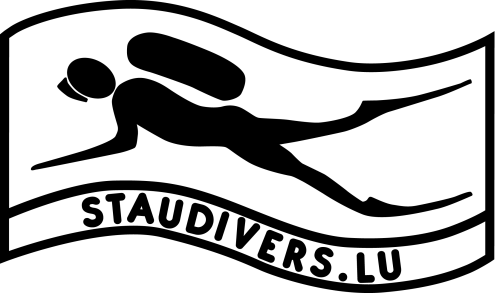 association sans but lucratifStroossen, LetzebuergDemande d’adhésionJe soussigné(e)demande par la présente mon affiliation au StauDivers.En application de la loi du 31.03.1979, votre signature apposée ci-dessous autorise le StauDivers, en vue d’une gestion rationnelle, d’enregistrer vos données nominatives sur support informatiqueSeulement pour les mineurs d’age :Je soussigné(e) ………………………………………    	  Père   Mère   Tuteur		(cochez svp.)permet à la personne mentionnée au-dessus de devenir membre des StauDivers et de participer aux activités organisées (entraînements, plongées en pleine eau, etc.)Date ……/……/…….…NomNomNomPrénomPrénomNationalitéNationalitéNationalitéNationalitéNationalitéDate de naissance………………..……………..………………..……………..………………..……………..…………….…..…………….…..………………..………………..………………..………………..………………...…/.…/…….…AdresseAdresseRue, numéroRue, numéroPays, code postalPays, code postalPays, code postalPays, code postalPays, code postalLocalitéLocalitéLocalitéLocalité……………………………..……………………………..………-……………………-……………………-……………………-……………………-…………………………………………………....……………………………………....……………………………………....……………………………………....Tél. privéTél. mobilTél. mobilTél. mobilTél. bureauTél. bureauEmailEmailEmailEmailEmail……………………………………………………………………….…………..…….…………...........….……………@…..……..……..........….……………@…..……..……..........….……………@…..……..……..........….……………@…..……..……..........….……………@…..……..…….Signature………………………………………………Signature………………………………………………